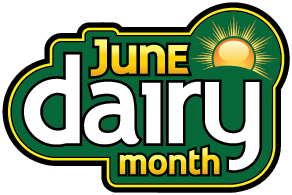 June Dairy Month 2021 Social Media Assets & ContentBelow you’ll find social media content and assets, which will help you ignite conversation surrounding refrigerated foods during June Dairy Month! Follow the Easy Home Meals platforms:
WebsiteTwitterFacebookPinterestInstagram YouTube

Hashtags to use throughout the JDM promotion: 
#JuneDairyMonth#DairyAndBeyond#DairyMonth#dairy#dairyaisle#EasyHomeMealsSuggested Social Media June Dairy Month PostsFacebookCelebrate June Dairy Month and discover the cool possibilities in the dairy aisle!It’s National June Dairy Month—the perfect time to “Discover the Cool Possibilities!”Join @EasyHomeMeals in getting creative in the kitchen with great recipes and tips! http://bit.ly/1n8owcR Looking for June Dairy Month inspiration? Look no further than @EasyHomeMeals! http://bit.ly/1n8owcR(starting 5/24) Happy June Dairy Month! Enter the $10,000 Sweepstakes from @EasyHomeMeals for a chance to win one of eighteen $500 supermarket gift cards or grand prize $1,000 supermarket gift card. http://bit.ly/2RjlgTg What would you buy with a supermarket gift card? Enter to win the June Dairy Month $10,000 Sweepstakes from @EasyHomeMeals! http://bit.ly/2RjlgTg Enter to win the June Dairy Month $10,000 Sweepstakes from @EasyHomeMeals before it’s too late! http://bit.ly/2RjlgTg Last chance – enter the June Dairy Month $10,000 Sweepstakes from @EasyHomeMeals for a chance to win a supermarket gift card! http://bit.ly/2RjlgTg Your kiddos will be happy to crawl out of bed when you’re serving up this Cinnamon French Toast Bake from @EasyHomeMeals. http://bit.ly/2OyIQs2 Your cookout dreams can come true with a spread that includes this Creamy Dreamy Potato Salad from @EasyHomeMeals. https://bit.ly/2VA982w Turn your orange juice into this yummy Orange Cream Gelatin from @MamaLatinaTips and @EasyHomeMeals. http://bit.ly/3cawx0r Fire up to the grill to make these delicious Loaded Picnic Waffle Fries from @EasyHomeMeals. http://bit.ly/2Vrmq2P Make it a barbecue to remember with this Party Perfect Stacked Salad from @EasyHomeMeals. http://bit.ly/2VBVrNf Be your own barista and whip up a decadent “Almond Joy” Blended Iced Coffee at home from @Cutefetti and @EasyHomeMeals. https://bit.ly/3bGqnVy Did you know a cup of yogurt contains about as much potassium as a banana? @MrFoodTestKitchen explains why you should have dairy in your diet! http://bit.ly/17Tubi2Your refrigerator temperature should be at 40 ̊F—you can check it with an appliance thermometer.Refrigerate cheese in its original wrapper; after opening, store in air-tight containers.Cheeses are best stored as close to the bottom of the refrigerator as possible—the veggie compartment is ideal.No one likes spoiled milk! Store milk and milk alternatives in the coldest part of the refrigerator—not on door panels.Make the dairy aisle your last stop in the supermarket.Pack all refrigerated groceries together in a reusable cooler bag to help maintain their cold temperature on the way home from the grocery store.Store your eggs in the main body of the refrigerator, not on the fridge door, to ensure that they keep a consistent and cool temperature.Before serving cheese at a party, take it out of the fridge before guests arrive—cheese has its fullest flavor at room temperature.Looking to lighten up this summer? Substitute 1 cup of Greek yogurt for 1 cup up mayonnaise. Twitter Celebrate #JuneDairyMonth & discover the cool possibilities in the #dairyaisle! http://bit.ly/YpsQII It’s National #DairyMonth—the perfect time to “Discover the Cool Possibilities!” http://bit.ly/YpsQII Looking for #JuneDairyMonth inspiration? Look no further than @EasyHomeMeals! http://bit.ly/YpsQII  (starting 5/24) Happy #JuneDairyMonth! Enter the $10,000 #Sweepstakes from @EasyHomeMeals for a chance to win one of eighteen $500 supermarket #giftcards or grand prize $1,000 supermarket #giftcard. http://bit.ly/2RjlgTg     #contest #sweeps #giveawayalert #contestWhat would you buy with a supermarket #giftcard? Enter the #JuneDairyMonth $10,000 #Sweepstakes from @EasyHomeMeals! http://bit.ly/2RjlgTg #win #contest #sweeps #entertowin #giftcards #giveawayalertEnter to #win the #JuneDairyMonth $10,000 #Sweepstakes from @EasyHomeMeals before it’s too late! http://bit.ly/2RjlgTg #giftcard #giftcards #sweeps #contest #giveawayalert #entertowinLast chance – enter the #JuneDairyMonth $10,000 #Sweepstakes from @EasyHomeMeals for a chance to #win a supermarket #giftcard! http://bit.ly/2RjlgTg #entertowin #sweeps #contest #giftcards #giveawayalertRise and shine for this Cinnamon French Toast Bake from @EasyHomeMeals using refrigerated English muffins. http://bit.ly/2OyIQs2 #recipe #breakfast #EasyHomeMeals #JuneDairyMonthYour #summer #BBQ dreams can come true with this Creamy Dreamy Potato Salad from @EasyHomeMeals. https://bit.ly/2VA982w #sidedish #salad #recipe #EasyHomeMeals #JuneDairyMonthWhether for #dessert or a sweet #snack, you’ll feel like a kid eating this Orange Cream Gelatin from @MamaLatina and @EasyHomeMeals. http://bit.ly/3cawx0r #recipe #EasyHomeMeals #JuneDairyMonthThink outside the #picnic basket and #grill up these Loaded Picnic Waffle Fries from @EasyHomeMeals. http://bit.ly/2Vrmq2P #recipe #grilling #appetizer #sidedish #EasyHomeMEals #JuneDairyMonthThis Party Perfect Stacked Salad from @EasyHomeMeals is not only tasty, it’s packed with #dairyaisle stars. http://bit.ly/2VBVrNf #salad #sidedish #recipe #EasyHomeMeals #JuneDairyMonthSkip the fancy #coffee shop and instead whip up a decadent “Almond Joy” Blended Iced Coffee from @Cutefetti and @EasyHomeMeals. https://bit.ly/3bGqnVy #recipe #EasyHomeMeals #JuneDairyMOnth#DYK a glass of #milk only costs about a quarter? @Mr_Food explains why you should have #dairy in your diet! http://bit.ly/17Tubi2 #videoYour refrigerator temperature should be at 40 ̊F—you can check it with an appliance thermometer. #JuneDairyMonth #tipsPack all refrigerated groceries together in a reusable cooler bag to help maintain their cold temperature on the way home from the store. #JuneDairyMonth #tipsMake the #dairyaisle your last stop at the supermarket! #JuneDairyMonth #tips#Cheeses are best stored as close to the bottom of the refrigerator as possible. #JuneDairyMonth #tipsNo one likes spoiled #milk! Store milk and milk alternatives in the coldest part of the refrigerator—not on door panels. #JuneDairyMonth #tipsSkip the fancy #coffee shop and instead add your favorite liquid #coffeecreamer flavor to your cup of Joe and a dollop of whipped cream for café inspiration! #JuneDairyMonth #tipsLooking to lighten up this #summer? Substitute 1 cup of #Greekyogurt for 1 cup up mayonnaise. #JuneDairyMonth #tips